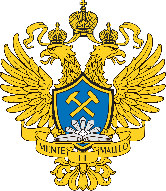 Министерство природных ресурсов и экологии Российской ФедерацииФедеральное агентство по недропользованиюФедеральное государственное бюджетное учреждение«Всероссийский научно-исследовательский 
геологический институт им. А. П. Карпинского»САНКТ- ПЕТЕРБУРГ ПРИНИМЕТ БОЛЬШОЕ СОВЕЩАНИЕ НЕДРОПОЛЬЗОВАТЕЛЕЙ! Более двухсот участников дискуссии из добывающей и перерабатывающей промышленности примут участие в дискуссии по самым острым и актуальным вопросам отрасли.‼️ Уже на этой неделе с 18 по 19 апреля в Институте Карпинского пройдет Всероссийское совещание «Перспективы развития регионального геологического изучения недр территории Российской Федерации с привлечением собственных средств недропользователей: цели, задачи, ожидаемые результаты».В рамках совещания будут обсуждаться вопросы:🔸 Изменения в Закон Российской Федерации «О недрах»: новые механизмы региональных работ🔸 Стратегии развития регионального изучения недр территории РФ🔸 Перспективы совместного проведения региональных работ бюджетными учреждениями и недропользователями: цели, задачи, результаты🔸 Цифровые сервисы в недропользованииВсероссийское совещание откроет глава Федерального агентства по недропользованию (Роснедра) Евгений Петров.В рамках панельной дискуссии планируется рассмотреть такие темы, как порядок формирования участков недр регионального геологического изучения недр, взгляд недропользователей на новые механизмы правового регулирования, перспективы совместного регионального геологического изучения недр государственными учреждениями и иными пользователями, а также преимущества такого сотрудничества. 📌 В совещании примут участие представители Федерального агентства по недропользованию и подведомственных организаций, крупных компаний-недропользователей: ПАО «НК Роснефть», ПАО "ЛУКОЙЛ", ПАО "НОВАТЭК", АК «АЛРОСА» (ПАО), Полиметалл УК, ООО «Нордголд Менеджмент», ООО "Мангазея Майнинг", ООО "УК Полюс", ПАО "ГМК "Норильский никель", ПАО «Русолово», ООО "УГМК-ГЕО", АО "АГД ДАЙМОНДС", ООО «Полюс Геосервис», АО «Русская медная компания», АО "Тюменнефтегаз", СУЭК, Иркутская нефтяная компания, ООО ГАЗПРОМ ВНИИГАЗ, ООО "Газпром проектирование", ООО "Геоконсалт Групп", ООО "НН Технические сервисы" и другие.Проект программы совещания выложен на сайте Института Карпинского (https://karpinskyinstitute.ru/ru/conf/events/index.php?ELEMENT_ID=102035).Для прохода представителей СМИ на территорию Института Карпинского требуется выслать список съемочной группы и оборудования в свободной форме на электронную почту Aleksandr_Zagorulko@karpinskyinstitute.ru с указанием наименования СМИ и названия мероприятия.  Адрес: Институт Карпинского, г. Санкт-Петербург, Средний проспект В. О., д. 74Загорулько Александр СергеевичЗам. пресс-секретаря руководителяТел. +7 921 974 6229 / +7 812 328 9090 доб.2237Aleksandr_Zagorulko@karpinskyinstitute.ru www.karpinskyinstitute.ru Средний пр., 74, 
Санкт-Петербург, 199106Телефон: (812) 321-57-06Факс: (812) 321-30-23 E-mail: info@karpinskyinstitute.ru